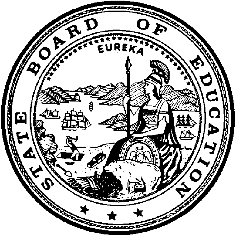 California Department of EducationExecutive OfficeSBE-005 (REV. 1/2021)General WaiverCalifornia State Board of Education
July 2023 Agenda
Item #W-09SubjectRequest by Fall River Joint Unified School District to waive California Code of Regulations, Title 5, Section 3043(d), which requires a minimum of 20 school days for an extended school year (summer school) for students with disabilities.Waiver Number3-2-2023Type of ActionAction, ConsentSummary of the Issue(s)The local educational agency (LEA) requested to provide instruction in fewer than the 20 school days required by law for extended school year (ESY). The LEA had an alternate schedule that allowed them to provide the minimum number of hours required, but in fewer days.ESY is the term for the education of students with disabilities “between the close of one academic year and the beginning of the next,” similar to a summer school. The ESY must be provided for each student with a disability whose individualized education program (IEP) requires it. LEAs may request a waiver to provide an ESY program for fewer days than the traditional mode.Authority for WaiverEducation Code (EC) Section 33050RecommendationApproval: YesApproval with conditions: NoDenial: NoThe California Department of Education (CDE) recommends the State Board of Education (SBE) approve the request from the LEA to provide ESY services for fewer than 20 days, from June 20, 2023, to July 11, 2023. The CDE recommends no conditions at this time since this waiver is retroactive and the LEA met all the conditions that the CDE would have recommended as a condition of approval of the waiver, as described below.  Specifically, CDE has verified that school day hours were consistent with those provided to the general education enrollment at the same grade level unless an IEP specifies otherwise, and that special education and related services offered during the ESY period were comparable in standards, scope, and quality to the special education program offered during the regular academic year as required by CCR, Title 5, Section 3043.Summary of Key IssuesFall River Joint Unified School District (FRJUSD)The FRJUSD requested a reduced Extended School Year Program schedule that allowed the district to operate their  program for a total of 15 days in June and July 2023, from June 20, 2023 to July 11, 2023. The FRJUSD stated that the ESY schedule provided the appropriate academic support for students, as well as, reduced the related costs for transportation and building maintenance. In addition, the FRJUSD reported that the shortened schedule allowed more flexibility for families to plan vacations and weekend breaks without interrupting the students’ educational program.CDE verified that FRJUSD’s ESY program operated for 5.5 hours per day, five days per week (Monday through Friday, exclusive of the July 4th holiday), totaling 80 hours. This would have been the equivalent amount of hours if FRJUSD provided the ESY program for 20 days. CDE verified that the 5.5 hours per day of the ESY program would aligned with FRJUSD’s general education summer school program hours.Demographic Information: FRJUSD has a student population of 1,174 and is located in a rural area in Shasta County.Because these are general waivers, if the SBE decides to deny the waivers, it must cite one of the seven reasons in EC Section 33051(a), available on the California Legislation Information web page at http://leginfo.legislature.ca.gov/faces/codes_displaySection.xhtml?sectionNum=33051.&lawCode=EDC.Summary of Previous State Board of Education Discussion and ActionIn the past, the SBE approved waivers to allow school districts to provide the required minimum amount of instruction in fewer days during the ESY for students with disabilities.Fiscal Analysis (as appropriate)There is no statewide fiscal impact of waiver approval. However, in order for an LEA to qualify for average daily attendance (ADA) revenues for extended year pupils, LEAs must comply with the ADA requirements in California Code of Regulations (CCR), Title 5, Section 3043(f).Attachment(s)Attachment 1: Summary Table (1 pages)Attachment 2: Fall River Joint Unified School District General Waiver Request 3-2-2023 (2 pages). (Original waiver request is signed and on file in the Waiver Office.)Attachment 1: Summary TableCalifornia Code of Regulations, Title 5, Section 3043(d)Created by the California Department of EducationMay 2023Attachment 2: Waiver 3-2-2023 Fall River Joint UnifiedCalifornia Department of EducationWAIVER SUBMISSION - GeneralCD Code: 4569989 Waiver Number: 3-2-2023 Active Year: 2023 Date In: 2/13/2023 11:03:47 AM Local Education Agency: Fall River Joint Unified Address: 20375 Tamarack Ave. Burney, CA 96013 Start: 6/20/2023  End: 7/11/2023 Waiver Renewal: Y Previous Waiver Number: 3-2-2022-W06 Previous SBE Approval Date: 7/13/2022 Waiver Topic: Special Education Program Ed Code Title: Extended School Year (Summer School)  Ed Code Section: CCR Title 5 Section 3043 (d) Ed Code Authority: 33050 Education Code or CCR to Waive:  Requested by the Fall River Joint Unified School District to waive the California Code of Regulations Title 5 Section 34043(d). This requires a minimum of 20 school days for the extended school year (ESY) summer school for students with disabilities. Outcome Rationale: The change in the number of days and the extended time to equal 80 hours of ESY will provide the appropriate academic support and will reduce related costs for transportation and building maintenance.  It will allow for flexibility for families to plan vacations and weekend breaks without interrupting the students educational program. Student Population: 1174 City Type: Rural Public Hearing Date: 10/12/2022 Public Hearing Advertised: It was posted at all school sites and three public areas. Local Board Approval Date: 10/12/2022 Community Council Reviewed By: Shasta County Office of Education Program Advisory Committee Community Council Reviewed Date: 2/9/2023 Community Council Objection: NoAudit Penalty Yes or No: NoCategorical Program Monitoring: No Submitted by: Mr. Brent Beyer Position: Special Education Director/Psychologist E-mail: bbeyer@frjusd.orgTelephone: 530-335-3957 Fax: 530-335-3115 Bargaining Unit Date: 09/16/2022 Name: CA Schools Employee Assoc./ Fall River Teachers As Representative: Rodd Taylor/ Amanda Tate Title: President Phone: rtaylor@frjusd.orgatate@frjusd.orgPosition: Support Waiver NumberDistrictPeriod of RequestDistrict’s RequestCDE RecommendationBargaining Unit Representatives Consulted, Date and PositionLocal Board and Public Hearing ApprovalPenalty Without Waiver3-2-2023Fall River Joint Unified School DistrictRequested:June 20, 2023, to July 11, 2023Recommended:June 20, 2023, to July 11, 2023To provide a 15-day extended school year (ESY) program instead of a 20-day ESY programApproval with conditions to allow the local educational agency (LEA) to provide a 15-day ESY program instead of a 20-day ESY programCA Schools Employee Association CSEA, Rodd Taylor, President;09/16/2022;SupportFall River Teachers Association, FRTA, Amanda Tate, President;  09/16/2022;
Support10/12/2022The LEA may not provide a 15-day ESY program